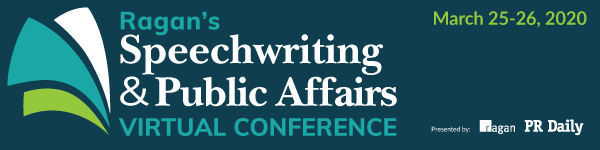 Burn After ReadingKey takeaways from select sessions at the Speechwriting & Public Affairs Virtual Conference.11–11:35 a.m.Storytelling 3.0: How to Strengthen the Use of Stories in Your Organization to Make a Lasting ImpactMost great speakers are memorable due to their storytelling skillsStorytelling is a way for any communicator to “connect the dots” and reach a much wider audience Storytelling as a discipline within organizations is fairly new but growing quickly. Here are a few good examples:Microsoft established their “Story labs” to make complex technical topics easier to graspStarbuck has mastered using eye catching visuals to capture the work of employeesThe Toy Association just launched a member storytelling initiativeYou don’t need to have a storytelling title to establish a storytelling culture at your organization“Make stories, not anecdotes” by using Freytag’s pyramid to establish the right structure. Anecdotes are just a description of an event; stories have a meaning and purpose.Get to know your principal on a personal level—ask probing questions about their life and goalsBe the cheerleader for doing things differently at your organization:Showcase creative examples from other orgsFind allies in your organization who will push and elevate your efforts11:40 a.m.–12:20 p.m.FIRESIDE CHATAdvancing Your Speechwriting and Public Affairs Skills—and Finding Humor in a Challenging TimeGetting a principal to take chances is all about first building trust, and getting them out of their comfort zone30% of your job is writing really good speeches and 70% is making your principal happyYour major priority will differ based on who you’re working for and what they wantSuggest almost anything once, but rarely anything twice What do all white house speechwriters have in common—they’re voracious readers of anything. You never know where inspiration will come from.Comedy, when its done well, is all about telling us that we’re not alone—which is a way to rally people in a time of crisisModerating your tone is crucial during crises. You can use humor to grab attention, then pivot to a more serious message.Its genuinely better to skip humor during a crisis—the possible downsides are much higher than the possible payoff.Comedy is a good way to reach audiences you aren’t already speaking to and wouldn’t be drawn to your platforms normally.Your jokes should have a strategic purpose and help bring audiences to your causeYou can get your message across more effectively by including it as a nugget within a larger comedic speech. 90% should be fun, so the important 10% gets through.The New Jersey Government Twitter feed does an excellent job of getting accurate information about COVID-19 out using comedy and fun.Tips for turning in-person speeches into virtual ones:	Make them shorterAcknowledge the strangeness and novelty of itIt’s a shared experience that can bring people togetherHow do you keep acknowledgements to a minimum in a speech? Try to work them into the content instead of doing everything up front or at the end.If your executive is very busy, find someone close in their network who can be a source of intel.If a speaker is struggling to land a joke, sometimes its better to just lose it and try something else.Book recommendations for speechwriters:Made to Stick by Chip and Dan HeathThe Political Speechwriter’s Companion by Bob LehrmanOn Writing Well by William Zinsser 12:45–1:25 p.m.PANELEarning Trust in a Time of Crisis and MisinformationDuring a crisis, alignment between departments is crucial. Have multiple people vet your statements to ensure you’re presenting one united front.A mix of information and inspiration is crucial in crisis speeches.Crises aren’t always about the crisis itself—reputations can be built and destroyed in what happens afterwards.The most important thing you can do beforehand is build credibility with your audience.A speech isn’t about the speaker—its about the audience and if you put them first, you’ll come off well.Tip for crisis speechwriting: Find people in your department or organization who can give you quick information in a pinch. Don’t get stuck in a cycle of email edits—ask the person directly what the purpose behind it is.Reassuring people during a crisis isn’t always about being upbeat and confident, its often about acknowledging hardship and uncertainties It’s ok to say “I don’t know” if you don’t have all the answers.Leaders need to be willing to be humble and turn the mic over to experts who do have the answers at the moment. Humility is crucial to building trust.Book recommendations:Short Cut by John PollackMade to Stick by Chip and Dan HeathThe Political Speechwriter’s Companion by Bob LehrmanOn Speaking Well by Peggy NoonanRead books that your executive is reading to get ideas and inspirationPreparation doesn’t detract from authenticity in a speech—it shows the audience that you cared enough to devote time to it.2:50-3:25 p.m.Advocating for Your Organization in the Face of Financial and Reputational ThreatsLook to your brand’s history to find great stories to tell audiencesTap into your customer’s experiences with your brand—social listening on Twitter and Instagram can be a great place to find these storiesWhen dealing with a crisis, break down your audience into different groups to understand their specific priorities Get leadership involved with crisis communications early on—and keep them front and center as a spokespersonTry new methods to reach audiences—videos can be a powerful way to unite a remote workforce.Finding ways to give your audience much-needed lightheartedness and entertainment can also go a long way in keeping their trust and attentionSpeak with confidence about the decisions your organization makes—and explain whySurveys are a great tool to gauge trust and showcase your reputation to outside audiences. When facing backlash to your advocacy effort, rely on the facts. 